БИЛЕТ «Помощник электромеханика поэтажного эскалатора (пассажирского конвейера)»(4 уровень квалификации)Вопрос № 1Цифрой 4 на рисунке обозначено?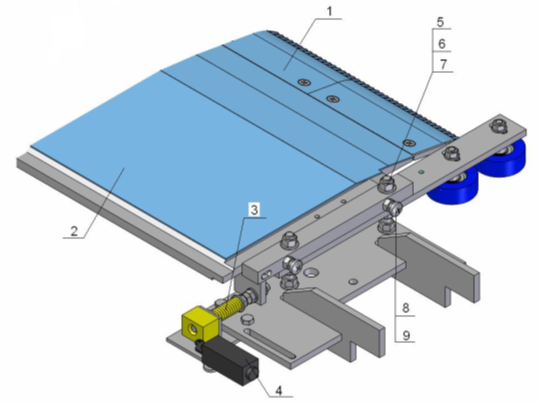 Варианты ответов:- аварийный выключатель платформы гребенки;- грузовзвешивающее устройство входной площадки;- датчик натяжения встречных роликов цепи ступеней. Вопрос № 2В какой зоне эскалатора располагается устройство, контролирующее разрыв поручня?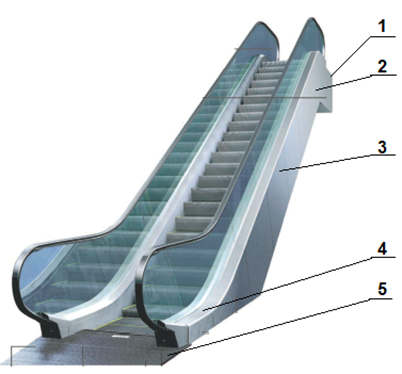 Варианты ответов:- 1; - 2 и 4;- 3;- 5. Вопрос № 3  Дайте определение «балюстрада»?Варианты ответов:- совокупность щитов, карнизов и других элементов, которые отделяют пассажиров от механизмов и металлоконструкций с целью обеспечения их безопасности и служат для создания интерьера;- нижняя вертикальная часть эскалатора, расположенная вдоль трассы несущего полотна на уровне ступеней, пластин или ленты, предназначенная для регулирования зазора между ступенями;- устройство, снижающее риск защемления предметов между ступенями и фартуком;- Часть поручня, предназначенная для удержания поручня при его движении по рабочей ветви.Вопрос № 4На рисунке цифрой 2 обозначен?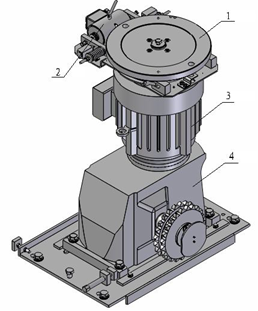 Варианты ответов:- ограничитель скорости;- датчик вращения;- рабочий тормоз;- емкость для смазки. Вопрос № 5На рисунке цифрой 4 обозначен? 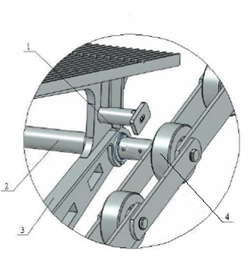 Варианты ответов:- основной бегунок;- вспомогательный бегунок;- ролик цепи. Вопрос № 6Номинальная скорость движения несущего полотна шириной 1.40 м должна быть не более?Варианты ответов:- 0,6 м/с;- 0,75 м/с;- 1,0 м/с.Вопрос № 7Каких режимов работы эскалатора не существует?Варианты ответов:- непрерывный режим;- прерывистый режим;- режим работы в двух направлениях;- грузовой режим. Вопрос № 8Инструкция по техническому обслуживанию должна включать?Варианты ответов:- периодичность проверки регламентированных зазоров;- параметры и регламентированных зазоров;- способы проверки регламентированных зазоров;- все вышеперечисленное. Вопрос № 9Эксплуатация и техническое обслуживание эскалатора должно осуществляться согласно?Варианты ответов:- эксплуатационной документации;- согласно инструкции владельца объекта;- согласно документации экспертной организации.Вопрос № 10Определите правильное подключение проводов кабеля?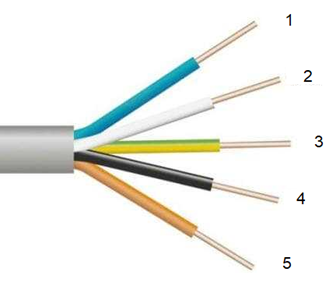 Варианты ответов:- 1-защитный ноль, 3- рабочий ноль, 2,4,5-фазы;- 1- рабочий ноль, 2,4,5-фазы, 3-защитный ноль;- 4- рабочий ноль, 1,2,5-фазы, 3-защитный ноль. 